In-line brusle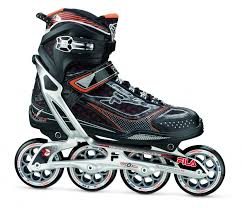 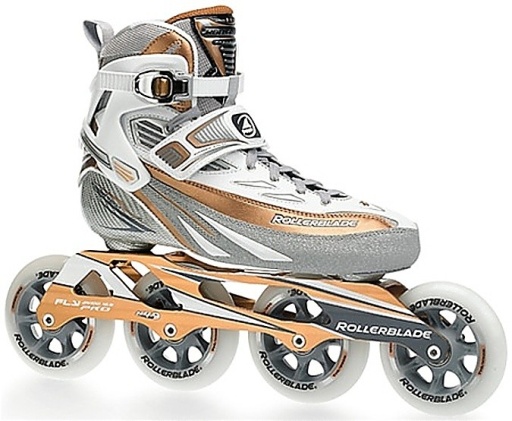 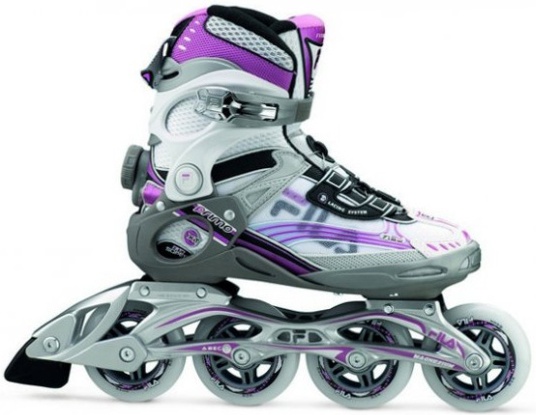 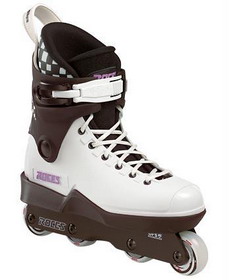 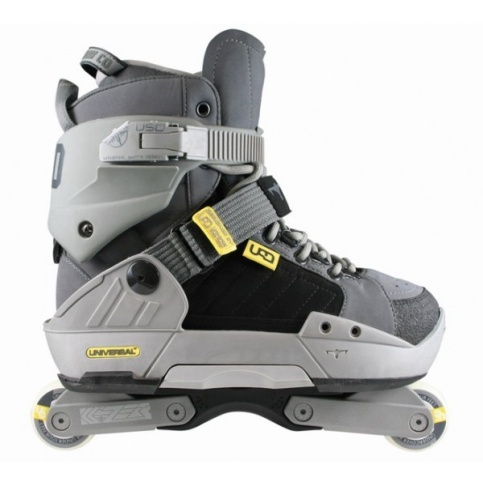 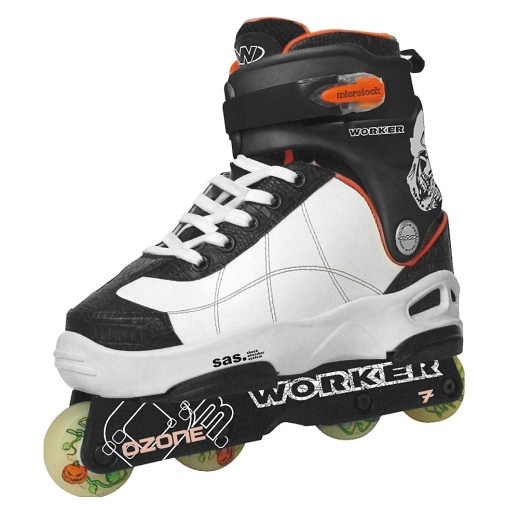 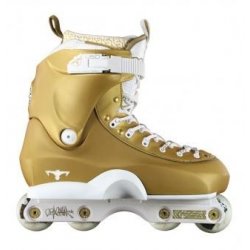 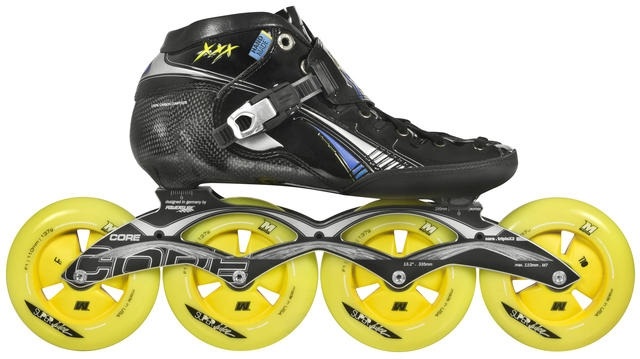 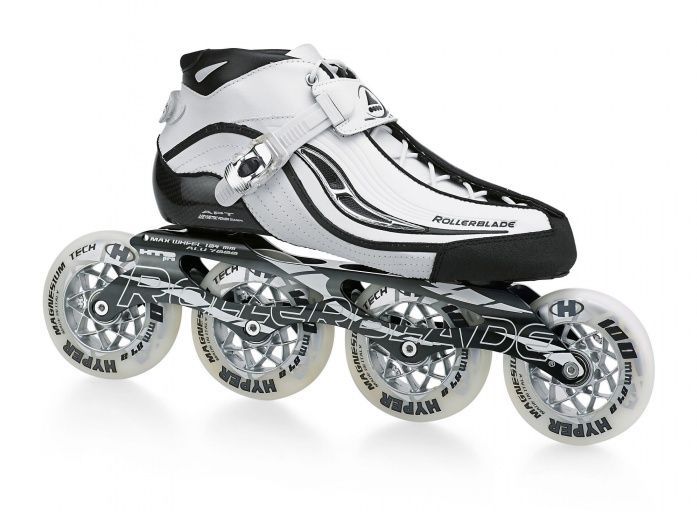 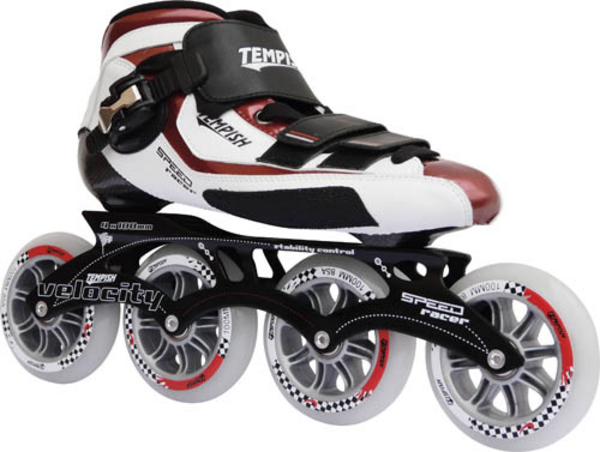 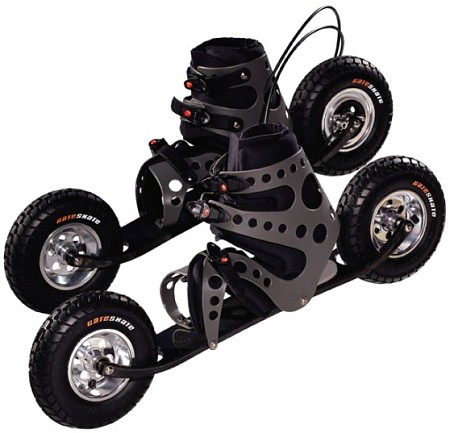 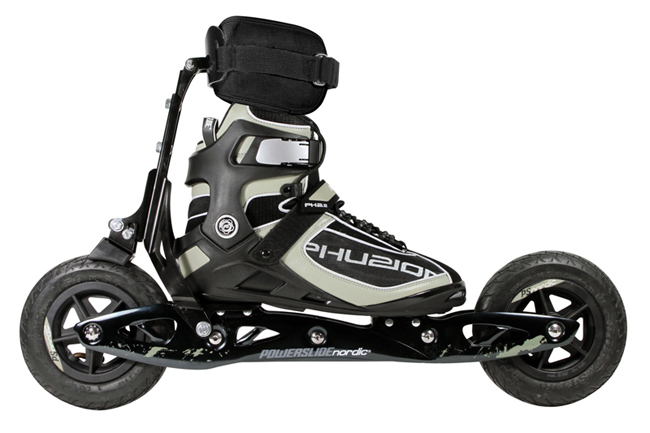 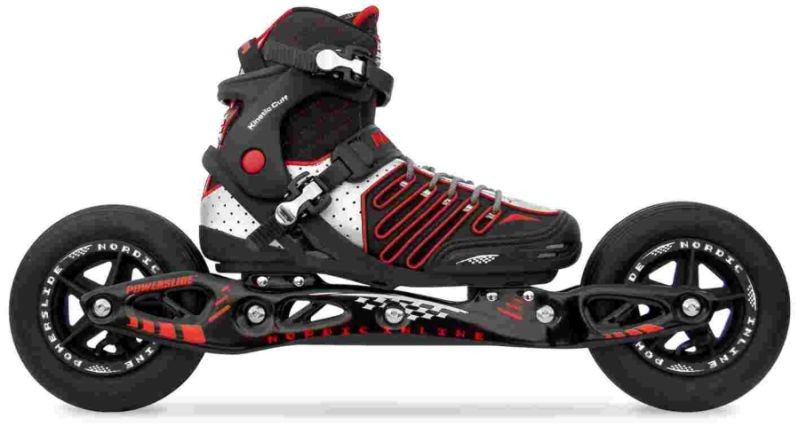 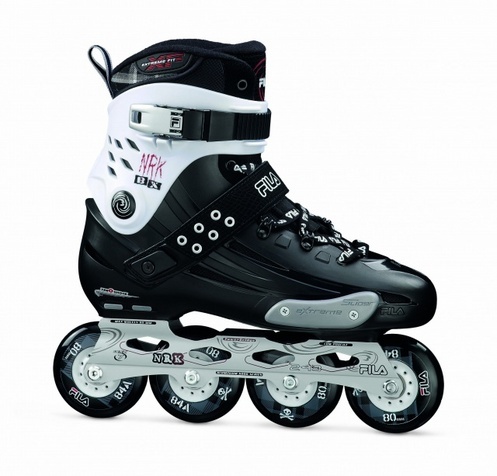 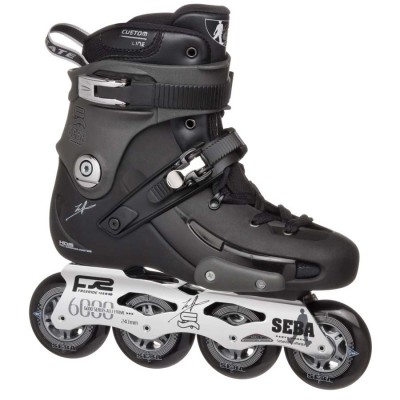 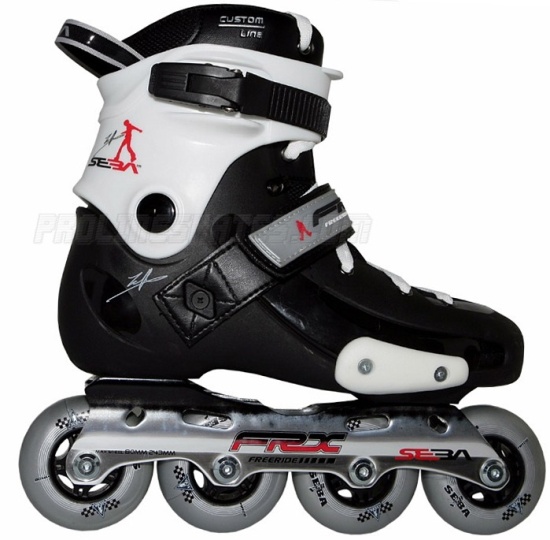 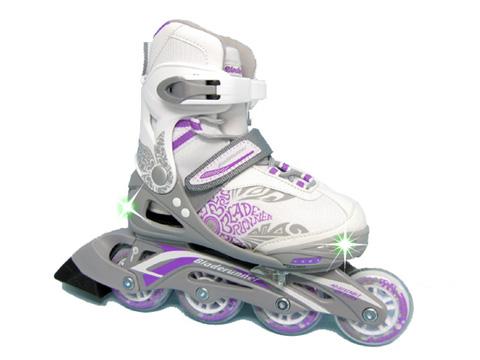 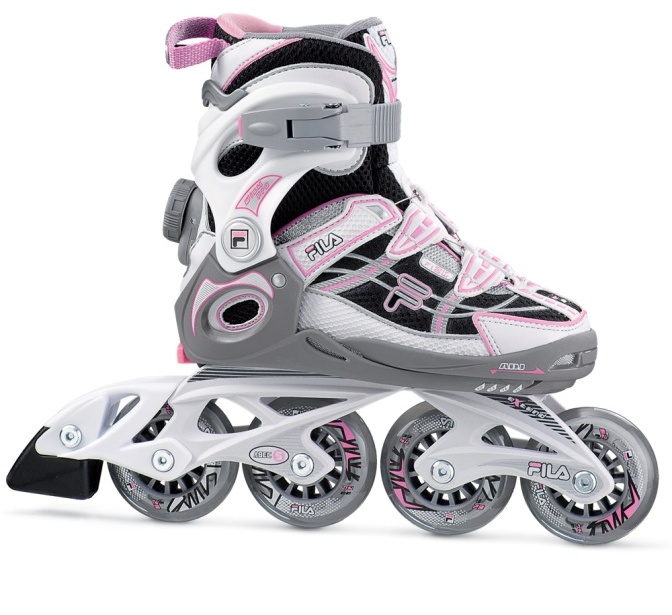 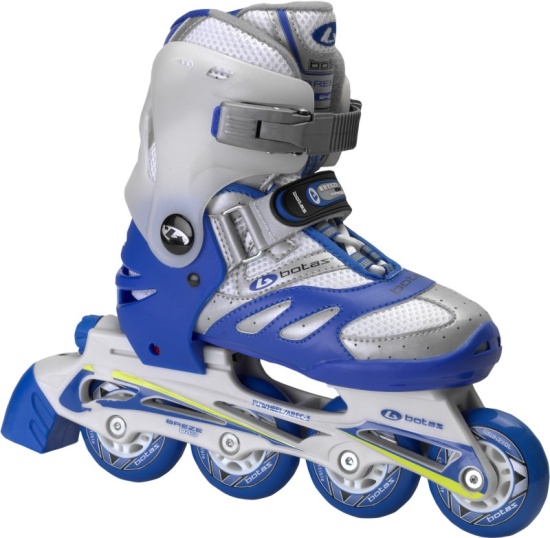 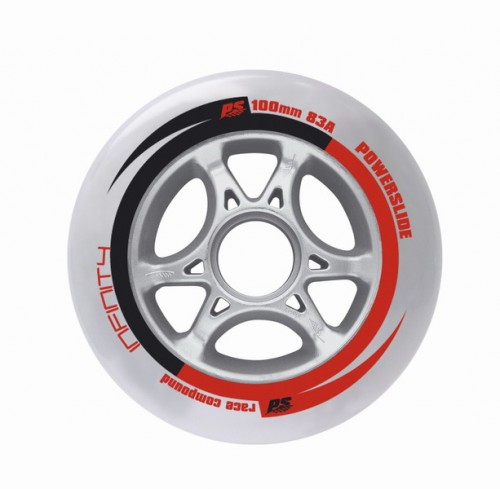 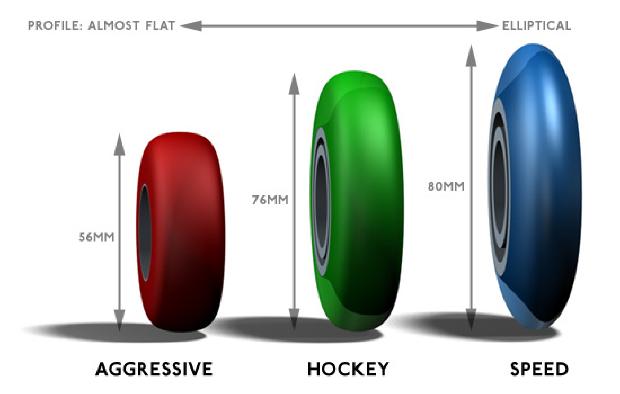 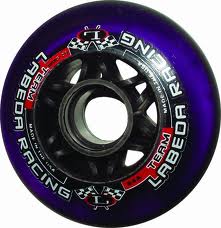 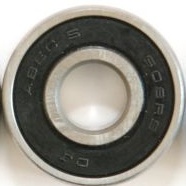 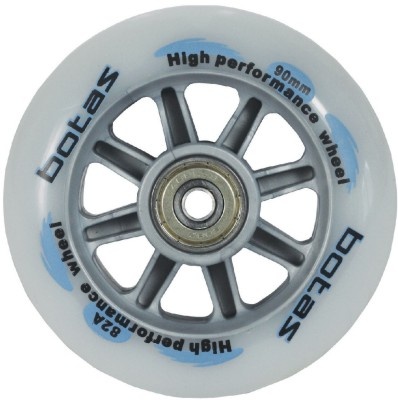 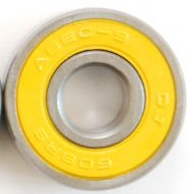 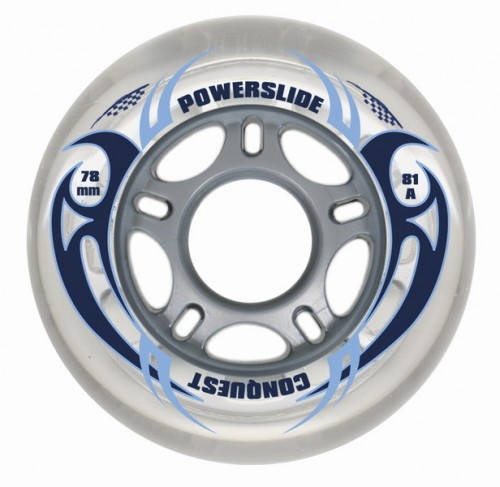 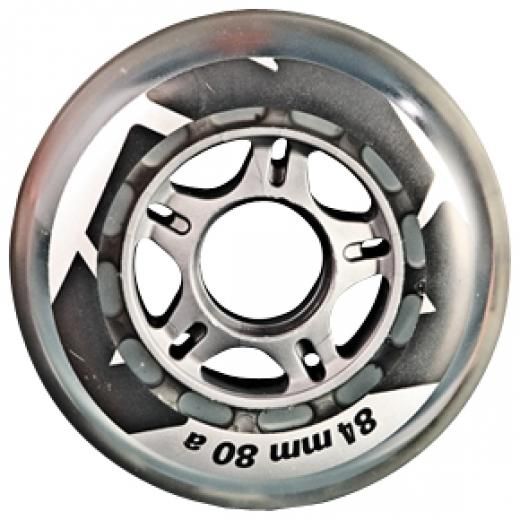 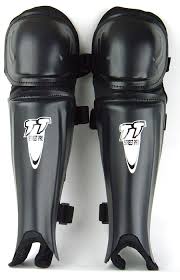 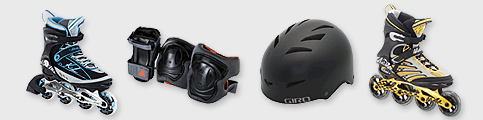 